Clipping Faconauto. Martes, 9 abril 2024CorporativoCorporativoCompetenciaCompetencia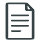 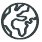 